2021 Virtual Employment First Conference Sponsorship FormShow your support for Employment First by becoming a Wisconsin Employment First Conference Sponsor!Each sponsor will receive:One free conference registration Recognition through the Wisconsin Board for People with Developmental Disabilities’ communications leading up to the conferenceLogo in the conference programRecognition as sponsor during the opening remarks of the virtual conference Optional: Promo piece and/or swag in the conference goodie box mailed to registrantsGoodie bags will include the sponsor promotional pieces and/or swag items as well as some person-centered planning resources.  Interested sponsors must mail sufficient copies (approximately 300) of their promo piece and/or swag to the BPDD office (address below) by 3/24/21 to ensure they are included in the goodie bag. Please limit promo pieces to 3 pages total.If you would like to include swag, please describe below. We will contact you to discuss the item to ensure variety and fit in the goodie box. Conference sponsorships are $400. To sign up to be a Sponsor, please complete and email this form along with your agency’s logo to Shannon Webb at shannon@incontrolwisconsin.org and mail payment to the address listed below. Sponsorship forms are due by March 19, 2021.Company Name:      Contact Name and Title:      Address:      Email:      			Phone Number:      Name of Person Receiving Free Registration:      Email of Person Receiving Free Registration:      Please list accommodations needed for the conference registrant:        If you plan to include a swag item, please describe it here. We will contact you to discuss further.        Please make checks payable to inControl Wisconsin, Inc. and mail payment to: inControl Wisconsin, Inc. Attn: Employment First Conference Sponsorship2935 S Fish Hatchery Rd #233Fitchburg, WI 53711Please note: The completed form and agency logo should be emailed to Shannon and the payment mailed to address above. Please mail promotional items and/or swag to the BPDD office by 3/24/21: Molly Cooney
WI-BPDD101 E. Wilson St., Rm. 219Madison, WI 53703Contact Shannon Webb with questions at shannon@incontrolw isconsin.org or 608-318-0700.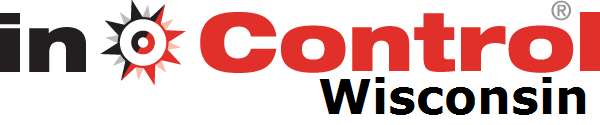 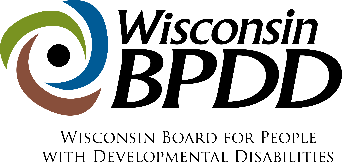 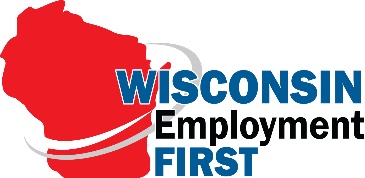     2021 WI EMPLOYMENT FIRST CONFERENCE                         More Than a Job: Harnessing the Power of Person-Centered Thinking to Raise Expectations and Drive Innovation                                        May 13, 2021 